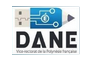 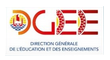 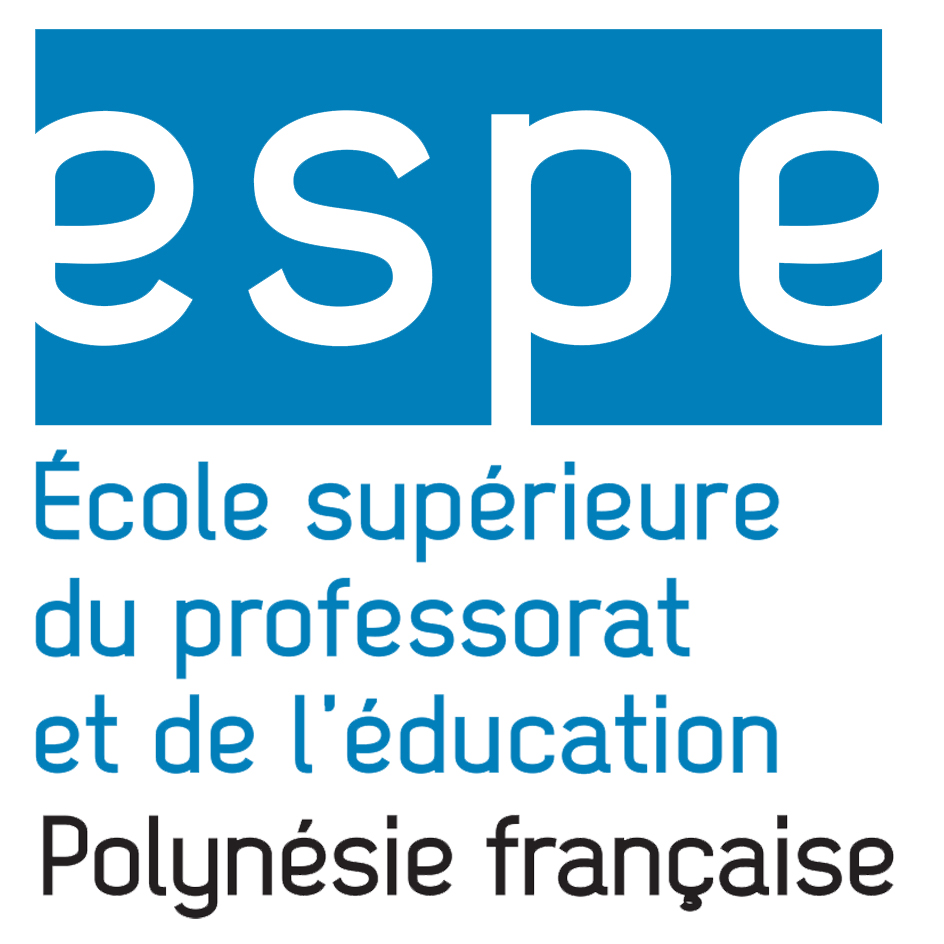 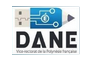 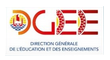 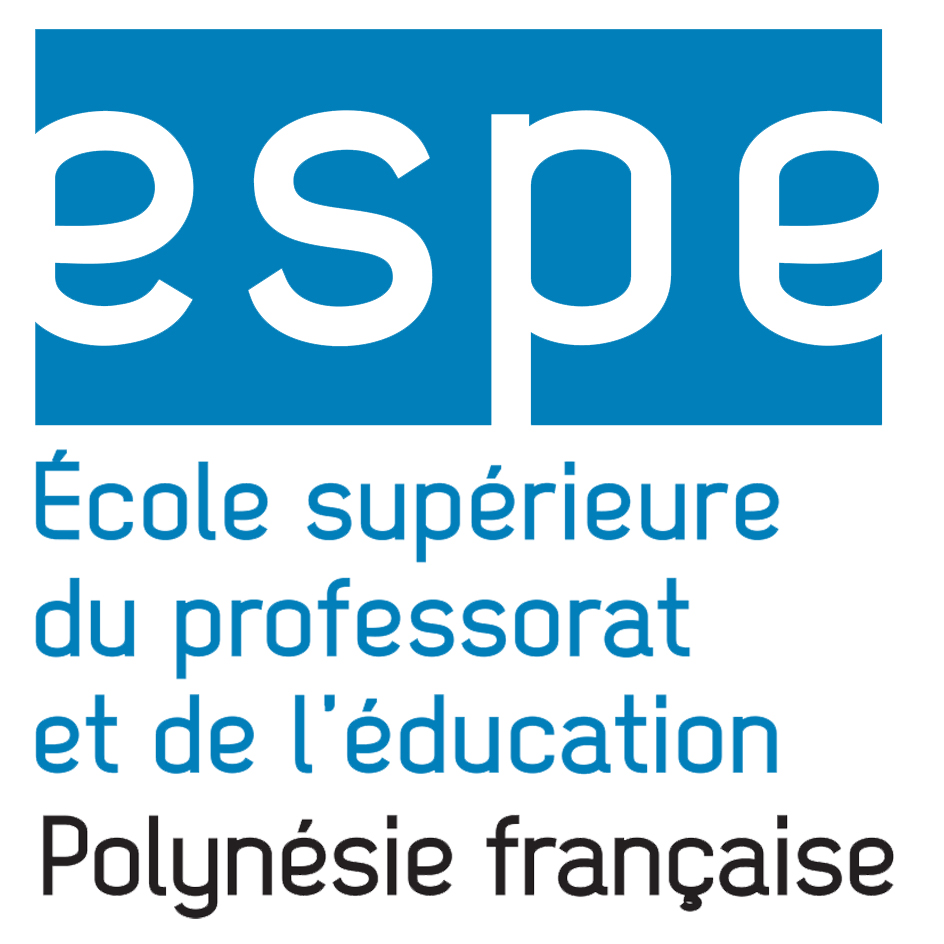 Informations sur l’équipe participante :Circonscription : 	……………………………………………………Ecole : 			……………………………………………………Classe : 		……………………………………………………Nom de l’équipe : 	……………………………………………………Date du défi final : 	……………………………………………………A inscrire iciCritères de réussite Réalisé £Non réaliséAttendus1-Partir du point de départ D et se rendre au point d’arrivée A  (en une étape) Attendus2-Allumer et éteindre les lumières (leds)Attendus3-S’arrêter devant une ligne (bande) noireBonus4-Pousser un objetBonus5-Passer dans un tunnelBonus6-S’immobiliser un moment dans le tunnelBonus7-Eviter ou contourner un obstacleBonus8-Jouer quelques notes de musiqueCritères de réussite RéalisésNon réalisésEléments représentatifs et pertinents intégrés au décor (plateau)Eléments représentatifs et pertinents intégrés au robot Remise de la vidéoOUINON